           Добрый день, дорогие родители! Сегодня у нас по плану занятие по формированию элементарных математических представлений.  Настройтесь на занятие сами и настройте ребенка. Не забывайте, что ответы должны быть максимально полными!           С уважением, учитель-дефектолог Шумилова Снежана Сергеевна.Тема занятия: «Сравнение предметов по размеру. Составление групп предметов с заданными свойствами».Игра с мячом: «Назови слово с противоположным значением»Большой - ?  Короткий - ?  Высокий - ?  Маленький - ?  Длинный - ?  Толстый - ?Работа с демонстрационным материалом.Перед ребенком группы предметов: две куклы (машинки) разных по размеру; две кружки разные по высоте; две палки разных по длине; два рулона бумаги (ткани) разных по толщине.- Сколько групп предметов получилось? (Четыре)- Как называются предметы в первой группе? (Куклы (машинки))- В чем их различие? (В размере)- Какие они по размеру? (Большая и маленькая)- Как называются предметы во второй группе? (Кружки)- В чем их различие? (В размере, в высоте)- Какие они по размеру? (Высокая и низкая)- Как называются предметы в третьей группе? (Палки)- В чем их различие? (В размере, в длине)- Какие они по размеру? (Длинная и короткая)- Как называются предметы в четвертой группе? (Бумага в рулонах)- В чем их различие? (В размере, в толщине)- Какие они по размеру? ( Толстый рулон и тонкий)Работа по сюжетной картинке.- Рассмотри картинку и определи: Кто толстый (тонкий)?                                                             Кто высокий (низкий)?                                                             Кто длинный (короткий)?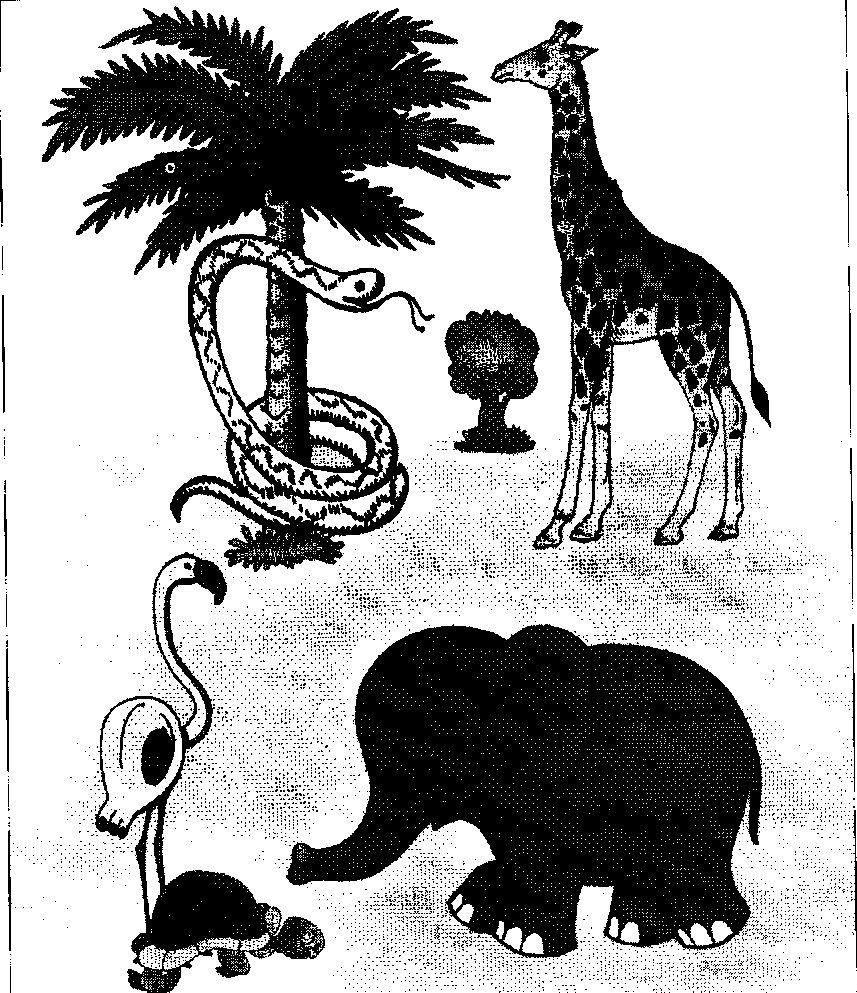 ФИЗКУЛЬТМИНУТКА.На команду: «Высоко!» («Низко!») ребенок подпрыгивает высоко (низко);  на команду: «Длинный!» («Короткий!») – совершает длинный (короткий) прыжок.Работа с раздаточным материалом.У ребенка мешочек (непрозрачный пакет)  с набором предметов разных по размеру.Задание: на ощупь найти и показать: длинный (короткий) предмет; толстый (тонкий) предмет;  большой (маленький) предмет.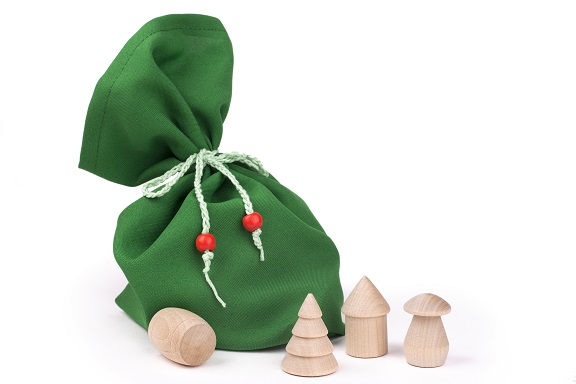 